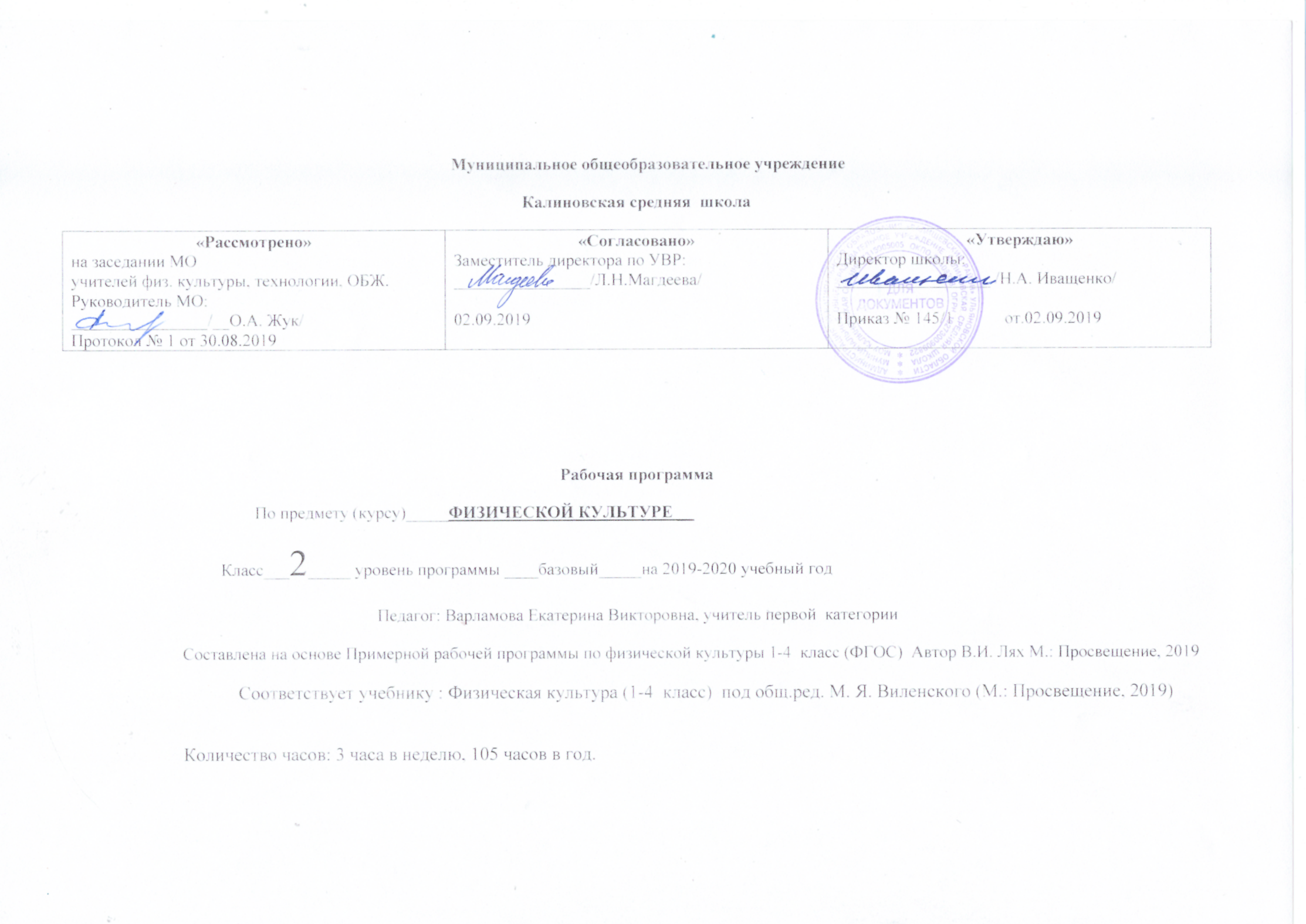 1. ПЛАНИРУЕМЫЕ  РЕЗУЛЬТАТЫ ОСВОЕНИЯ ПРОГРАММЫ.Личностные результаты:-  формирование основ российской гражданской идентичности, чувства гордости за свою Родину, российский народ и историю России, осознание своей этнической и национальной принадлежности; формирование ценностей многонационального российского общества; становление гуманистических и демократических ценностных ориентаций; -  формирование целостного, социально ориентированного взгляда на мир в его органичном единстве и разнообразии природы, народов, культур и религий;  - формирование уважительного отношения к иному мнению, истории и культуре других народов; -  принятие и освоение социальной роли обучающегося, развитие мотивов учебной деятельности и формирование личностного смысла учения; -  развитие самостоятельности и личной ответственности за свои поступки, в том числе в информационной деятельности, на основе представлений о нравственных нормах, социальной справедливости и свободе; -  формирование эстетических потребностей, ценностей и чувств; -  развитие этических чувств, доброжелательности и эмоционально-нравственной отзывчивости, понимания и сопереживания чувствам других людей; -  развитие навыков сотрудничества со взрослыми и сверстниками в разных социальных ситуациях, умения не создавать конфликтов и находить выходы из спорных ситуаций; -  формирование установки на безопасный, здоровый образ жизни, наличие мотивации к творческому труду, работе на результат, бережному отношению к материальным и духовным ценностям. У обучающегося будут сформированы:положительное отношение к занятиям физкультурой, интерес к отдельным видам спортивно-оздоровительной деятельности; интерес к различным видам физкультурно-спортивной и оздоровительной деятельности;способность к самооценке на основе критериев успешности учебной и физкультурной деятельности посредством определения уровня развития физических качеств;эмоциональное восприятие образа Родины, представление о ее героях-спортсменах;чувство сопричастности и гордости за свою Родину через знакомство с современными олимпийскими играми и спортивными традициями;уважение к чувствам и настроениям другого человека, доброжелательное отношение к людям через командные упражнения и подвижные игры;представления о физической красоте человека через знакомство с физкультурно-оздоровительной деятельностью;установка на здоровый образ жизни;знание основных моральных норм и ориентация на их выполнение в игровых видах спортивной деятельности;первоначальные представления о строении и движениях человеческого тела;представление об оздоровительном воздействии физических упражнений как факторе, позитивно влияющим на здоровье.Обучающийся получит возможность для формирования:- понимания значения физической культуры в жизни человека;первоначальной ориентации на оценку результатов собственной физкультурно-оздоровительной и спортивной деятельности;представления о рациональной организации режима дня, самостоятельных физкультурных занятий;представления об организации мест занятий физическими упражнениями и использовании приемов самостраховки;адекватного понимания причин успешного или неуспешного развития физических качеств и освоения учебного материала;устойчивого следования моральным нормам и этическим требованиям в поведении учащихся в игровой и соревновательной деятельности;осознание элементов здоровья, готовность следовать в своих действиях и поступках нормам здоровьесберегающего поведенияМетапредметные результаты:Метапредметные результаты освоения основной образовательной программы начального общего образования должны отражать:овладение способностью принимать и сохранять цели и задачи учебной деятельности, поиска средств ее осуществления; освоение способов решения проблем творческого и поискового характера;формирование умения планировать, контролировать и оценивать учебные действия в соответствии с поставленной задачей и условиями ее реализации; определять наиболее эффективные способы достижения результата;формирование умения понимать причины успеха/неуспеха учебной деятельности и способности конструктивно действовать даже в ситуациях неуспеха; освоение начальных форм познавательной и личностной рефлексии; использование знаково-символических средств представления информации для создания моделей изучаемых объектов и процессов, схем решения учебных и практических задач; активное использование речевых средств и средств информационных и коммуникационных технологий (далее – ИКТ) для решения коммуникативных и познавательных задач; готовность слушать собеседника и вести диалог; готовность признавать возможность существования различных точек зрения и права каждого иметь свою; излагать свое мнение и аргументировать свою точку зрения и оценку событий; готовность конструктивно разрешать конфликты посредством учета интересов сторон и сотрудничества;овладение начальными сведениями о сущности и особенностях объектов, процессов и явлений действительности (природных, социальных, культурных, технических и др.) в соответствии с содержанием конкретного учебного предмета; Регулятивные универсальные учебные действияОбучающийся научится:принимать и сохранять учебную задачу, в том числе задачи, поставленные на урок и задачи по освоению двигательных действий;принимать технологию или методику обучения и воспитания физических качеств указанную учителем, в учебном процессе;принимать и учитывать методические указания учителя в процессе повторения ранее изученных движений и в процессе изучения нового материала;;адекватно воспринимать предложения и оценку учителей, товарищей;проводить самоанализ выполненных упражнений на основе знаний техники упражнения;Обучающийся получит возможность научиться:оценивать технику выполнения упражнения одноклассника, проводить анализ действий игроков во время игры;проявлять познавательную инициативу в учебном сотрудничестве в качестве помощника учителя при организации коллективных действий;Познавательные универсальные учебные действияОбучающийся научится:осуществлять поиск необходимой информации для выполнения учебных заданий с использованием учебной литературы, энциклопедий, справочников (включая электронные, цифровые), в открытом информационном пространстве, в том числе контролируемом пространстве Интернета; читать простое схематическое изображение упражнения и различать условные обозначения;устанавливать причинно-следственные различных подготовительных упражнений с оздоровительными задачами.Обучающийся получит возможность научиться:осуществлять расширенный поиск информации с использованием ресурсов библиотек и Интернета;осуществлять запись о состоянии своего здоровья и самочувствия до и после выполнения физических упражнений; произвольно и осознанно владеть общими приёмами для решения задач в процессе подвижных игр;анализировать технику игры или выполнения упражнений, строя логичные рассуждения, включающие установление причинно-следственных связей;выявлять связь занятий физической культурой с трудовой и оборонной деятельностью.Коммуникативные универсальные учебные действияОбучающийся научится:адекватно использовать коммуникативные, прежде всего речевые, средства для решения различных коммуникативных задач игровой и групповой деятельности;использовать речь для регуляции своего действия, и действий партнера;разрабатывать единую тактику в игровых действиях, учитывая мнения партнеров по команде;отстаивать свое мнение, формулируя собственную позицию;договариваться и приходить к общему решению в совместной игровой и спортивной деятельности, уважая соперника;контролировать свои действия в коллективной работе;во время подвижных и спортивных игр строить тактические действия, взаимодействуя с партером и учитывая его реакцию на игру;следить за действиями других участников в процессе групповой или игровой деятельности;соблюдать правила взаимодействия с игроками;задавать вопросы для уточнения техники упражнений или правил игры.Обучающийся получит возможность научиться:учитывать в своих действиях позиции других людей, и координировать деятельность, не смотря на различия во мнениях;при столкновении интересов уметь обосновывать собственную позицию, учитывать разные мнения;последовательно, точно и полно передавать партнёру необходимую информацию для выполнения дальнейших действий;задавать вопросы, необходимые для организации собственной деятельности и выполнения упражнений с партнёром;адекватно использовать речевые средства для эффективного решения разнообразных коммуникативных задач.Предметные результаты:формирование первоначальных представлений о значении физической культуры для укрепления здоровья человека (физического, социального и психологического), о ее позитивном влиянии на развитие человека (физическое, интеллектуальное, эмоциональное, социальное), о физической культуре и здоровье как факторах успешной учебы и социализации; овладение умениями организовывать здоровьесберегающую жизнедеятельность (режим дня, утренняя зарядка, оздоровительные мероприятия, подвижные игры и т. д.); подготовка к выполнению нормативов Всероссийского физкультурно-спортивного комплекса «Готов к труду и обороне» (ГТО). представлять физическую культуру как средство укрепления здоровья, физического развития и физической подготовки человека;организовывать и проводить со сверстниками подвижные игры и элементы соревнований, осуществлять их объективное судейство;бережно обращаться с инвентарем и оборудованием, соблюдать требования техники безопасности к местам проведения;взаимодействовать со сверстниками по правилам проведения подвижных игр и соревнований;выполнять технические действия из базовых видов спорта, применять их в игровой и соревновательной деятельности;выполнять жизненно важные двигательные навыки и умения различными способами, в различных изменяющихся, вариативных условиях;Обучающийся научится:соблюдать правила поведения и предупреждения травматизма во время занятий физическими упражнениями;ориентироваться в понятиях «физическая культура», «режим дня», «физическая подготовка»;характеризовать роль и значение утренней зарядки, уроков физической культуры, подвижных игр, занятий спортом для укрепления здоровья, развития основных систем организма;раскрывать на примерах положительное влияние занятий физической культурой на физическое, личностное и социальное развитие;характеризовать основные физические качества и различать их между собой.Обучающийся получит возможность научиться:планировать и корректировать режим дня с учётом своей учебной и внешкольной деятельности, показателей своего здоровья, физического развития и физической подготовленности;выявлять связь физической культуры с трудом.2. Содержание начального общего образования по учебному предметуСодержание тем учебного предметаФизическая культура.Правила предупреждения травматизма во время занятий физическими упражнениями: организация мест занятий, подбор одежды, обуви и инвентаря. Правила личной гигиены.Физические упражнения. Физические упражнения, их влияние на физическое развитие и развитие физических качеств, основы спортивной техники изучаемых упражнений. Физическая подготовка и её связь с развитием основных физических качеств. Характеристика основных физических качеств: силы, быстроты, выносливости, гибкости и равновесия.Способы физкультурной деятельности.Самостоятельные занятия.Выполнение комплексов упражнений для формирования правильной осанки и развития мышц туловища, развития основных физических качеств; проведение оздоровительных занятий в режиме дня (утренняя зарядка, физкультминутки).Самостоятельные игры и развлечения.Организация и проведение подвижных игр (на спортивных площадках и в спортивных залах). Соблюдение правил игр.Физическое совершенствование.Физкультурно-оздоровительная деятельность.Комплексы физических упражнений для утренней зарядки, физкультминуток, занятий по профилактике и коррекции нарушений осанки. Комплексы упражнений на развитие физических качеств.Комплексы дыхательных упражнений.Спортивно-оздоровительная деятельность.Гимнастика с элементами акробатики.Организующие команды и приёмы. Простейшие виды построений. Строевые действия в шеренге и колонне; выполнение простейших строевых команд с одновременным показом учителя.Упражнения без предметов (для различных групп мышц) и с предметами (гимнастические палки, флажки, обручи, малые и большие мячи). Опорный прыжок: имитационные упражнения, подводящие упражнения к прыжкам с разбега через гимнастического козла (с повышенной организацией техники безопасности).Гимнастические упражнения прикладного характера. Ходьба, бег, метания. Прыжки со скакалкой. Передвижение по гимнастической стенке. Преодоление полосы препятствий с элементами лазанья и перелезания, переползания, передвижение по наклонной гимнастической скамейке.Упражнения в поднимании и переноске грузов: подход к предмету с нужной стороны, правильный захват его для переноски, умение нести, точно и мягко опускать предмет (предметы: мячи, гимнастические палки, обручи, скамейки, маты, гимнастический «козел», «конь» и т.д.Лёгкая атлетика. Ходьба: парами, по кругу парами; в умеренном темпе в колонне по одному в обход зала за учителем. Ходьба с сохранением правильной осанки. Ходьба в чередовании с бегом.Беговые упражнения: с высоким подниманием бедра, с изменением направления движения, из разных исходных положений; челночный бег; высокий старт с последующим ускорением.Прыжковые упражнения: на одной ноге и двух ногах на месте и с продвижением; в длину и высоту; спрыгивание и запрыгивание.Броски: большого мяча (1 кг) на дальность разными способами. Метание: малого мяча в вертикальную и горизонтальную цель и на дальность.Лыжная подготовка. Передвижение на лыжах; повороты; спуски; подъёмы; торможение.Подвижные игры и элементы спортивных игр.На материале гимнастики: игровые задания с использованием строевых упражнений, упражнений на внимание, силу, ловкость и координацию.На материале лёгкой атлетики: прыжки, бег, метания и броски; упражнения на координацию, выносливость и быстроту.На материале лыжной подготовки: эстафеты в передвижении на лыжах, упражнения на выносливость и координацию.На материале спортивных игр: Футбол: удар по неподвижному и катящемуся мячу; остановка мяча; ведение мяча; подвижные игры на материале футбола.Баскетбол: стойка баскетболиста; специальные передвижения без мяча; хват мяча; ведение мяча на месте; броски мяча с места двумя руками снизу из-под кольца; передача и ловля мяча на месте двумя руками от груди в паре с учителем; подвижные игры на материале баскетбола.Пионербол: броски и ловля мяча в парах через сетку двумя руками снизу и сверху; нижняя подача мяча (одной рукой снизу).Волейбол: подбрасывание мяча; подача мяча; приём и передача мяча; подвижные игры на материале волейбола. «Всесоюзный физкультурн-спортивный комплекс ГТО» является основой нормативных требований к физической подготовке обучающихся, определяющей уровень физической готовности молодежи к труду и обороне Родины. Вместе с Единой Всесоюзной спортивной классификацией комплекс ГТО играет основополагающую роль в системе нормативных оценок физической подготовки подрастающего поколения. Подготовка молодежи к выполнению требований и сдаче нормативов комплекса ГТО обеспечивается систематическими занятиями по программам физического воспитания в учебных заведениях, пунктах начальной военной подготовки, спортивных секциях, группах общей физической подготовки и самостоятельно. 3. Планирование учебного материалапо четвертям4. Тематическое планированиеЛист коррекции№РазделыКоличество  часовКоличество  часовКоличество  часовКоличество  часовКоличество  часов1Знания  о  физической   культуреобщеепо учебным четвертямпо учебным четвертямпо учебным четвертямпо учебным четвертям1Знания  о  физической   культуреобщееⅠⅡⅢⅣ1Знания  о  физической   культурев процессе урокав процессе урокав процессе урокав процессе урокав процессе урока2Легкая  атлетика30190473Гимнастика с элементами акробатики30021454Подвижные игры338010155Лыжная  подготовка12001206Физкультурный спортивный комплекс ГТО в процессе урока в процессе урока в процессе урока в процессе урока в процессе урокаИтого:10527213027№ п/пТема  раздела, урокаКоличествочасов1Легкая  атлетика(19 ч). Инструктаж по технике безопасности. Бег с высокого старта.    Организационно – методические требования на уроках физической культуры.1ч.2Бег 30 м с высокого старта. Подвижные игры.1ч.3Техника челночного бега.1ч.4Тестирование челночного бега 3*10 м 1ч.5Что такое ГТО. Нормативы. Правила выполнения.1ч.6Техника метания  на дальность.1ч.7Упражнения на развитие координации движений.1ч.8Физические качества. Нормативы ГТО. Правила выполнения1ч.9Техника прыжка в длину с разбега.1ч.10Прыжки в длину с разбега.1ч.11Прыжки в длину с разбега на результат.1ч.12Выполнение норм комплекса ГТО.  Тестирование метания малого мяча на точность.1ч.13Выполнение норм комплекса ГТО . Тестирование наклона вперед из положения стоя.1ч.14Тестирование подъёма туловища из положения лёжа за 30 сек.1ч.15Тестирование прыжка в длину с места.1ч.16Тестирование подтягивания на низкой перекладине из виса лёжа согнувшись.1ч.17Тестирование виса на время1ч.18  Кросс по слабопересеченной местности до 1 км. Режим дня.1 ч19 «Круговая эстафета». «Встречная эстафета». Частота сердечных сокращений, способы её измерения1 ч 20Подвижные игры( 8 ч) . Инструктаж по технике безопасности Подвижная игра «Кот и мыши».1ч.21Ловля и броски малого мяча в парах.1ч.22Подвижная игра «Осада города».1ч.23Броски и ловля мяча в парах.1ч.24Ведения мяча.1ч.25Упражнения с мячом.1ч.26Подвижные игры.1ч.27Подвижные игры.1ч.28 Гимнастика с элементами акробатики (21ч). Инструктаж по технике безопасности. Кувырок вперёд.1ч.29Кувырок вперёд с трёх шагов.1ч.30Кувырок вперёд с разбега.1ч.31Усложнение варианты выполнения кувырка вперед.1 ч32Стойка на лопатках, мост.1ч.33Круговая тренировка.1ч.34Стойка на голове.1ч.35Лазание и перелезание по гимнастической стенке.1ч36Различные виды перелезаний.1ч.37Вис завесом одной и двумя ногами на перекладине.1ч.38Круговая тренировка.1ч.39Прыжки в скакалку.1ч.40Прыжки в скакалку в движении.1ч41Круговая тренировка.1ч42Вис согнувшись, вис прогнувшись на гимнастических кольцах.1ч43Переворот назад и вперёд на гимнастических кольцах.1ч.44Комбинация на гимнастических кольцах.1ч.45Вращение обруча.1ч46Варианты вращения обруча.1ч47Лазанье по канату и круговая тренировка.1ч48Круговая тренировка.1ч.49Лыжная подготовка (12 ч). Инструктаж по технике безопасности. Ступающий и скользящий шаг на лыжах без палок.1ч.50Повороты переступанием на лыжах без палок.1ч.51Ступающий и скользящий шаг на лыжах с палками.52Торможение падением на лыжах с палками.1ч.53Прохождение дистанции 1 км. на лыжах.1ч.54Повороты переступанием на лыжах с палками и обгон.1ч55Подъём «полуёлочкой» и спуск под уклоном на лыжах.1ч.56Подъём на склон «ёлочкой».1ч57Передвижение на лыжах змейкой.1ч58Подвижные игры на лыжах «Накаты».1ч59Прохождение дистанции 1,5 км на лыжах. .1ч60Контрольный урок по лыжной подготовке. Выполнение норм комплекса ГТО1ч61Гимнастика с элементами акробатики  (4 ч). Круговая тренировка.1ч62Круговая тренировка.63Преодоление полосы препятствий.1ч.64Усложнённая полоса препятствий.1ч.65Легкая  атлетика(4 ч) Прыжок в высоту с прямого разбега.1ч66Прыжок в высоту с прямого разбега на результат.1ч.67Прыжок в высоту спиной вперёд1ч.68Контрольный урок по прыжкам в высоту.1ч69Подвижные игры (17 ч). Инструктаж по технике безопасности.  Броски и ловля мяча в парах.1ч.70Броски мяча в баскетбольное кольцо способом «снизу».1ч71Броски мяча в баскетбольное кольцо способом «сверху».1ч.72Ведение мяча и броски в баскетбольное кольцо.1ч.73Эстафета с мячом.1ч74Упражнение и подвижные игры с мячом.1ч.75Знакомство с мячами –хопами.1ч.76Прыжки на мячах – хопах.1ч.77Подвижные игры.1ч78Подвижные игры.1ч79Броски мяча через волейбольную сетку.1ч.80Броски мяча через волейбольную сетку на точность.1ч.81Броски мяча через волейбольную сетку на дальних дистанциях.1ч.82Подвижная игра «Вышибалы через сетку».1ч.83Контрольный урок по броскам мяча через волейбольную сетку.1ч.84Броски набивного мяча от груди и способом снизу.1ч.85Бросок набивного мяча из-за головы на дальность.1ч86Гимнастика (5 ч) .Тестирование виса на время.1ч.87Тестирование наклона вперёд из положения стоя.1ч.88Тестирование подтягивания на низкой перекладине из виса лёжа согнувшись.1ч.89Тестирование подтягивания на низкой перекладине из виса лёжа согнувшись.1 ч90Тестирование подъёма туловища из положения лёжа за 30 сек.1ч.91Легкая  атлетика.  (7 ч) Инструктаж по технике безопасности. Тестирование прыжка в длину с места.1ч.92Техника метания на точность.1ч.93Тестирование метания малого мяча на точность.1ч.94Беговые упражнения.1ч.95Тестирование бег на 30 м с высокого страта. Выполнение норм комплекса ГТО1ч.96Тестирование челночного бега 3*10 м.1ч.97Тестирование метания мяча на дальность. Выполнение норм комплекса ГТО1ч98Бег на 1000 м.1 ч99Подвижная игра (4 ч) «Хвостики».1ч.100Подвижная игра «Воробьи-вороны».1ч101-104Подвижные игры с мячом.4 ч.105Подвижные игры. Подведение итогов года.1ч.№Тема урока Дата проведения Дата проведения Причина коррекции№Тема урока По плануПо факту